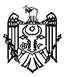 CURTEA DE CONTURI A REPUBLICII MOLDOVAH O T Ă R Â R E A  nr. 3 din 31 ianuarie 2024cu privire la Raportul de audit al conformității asupra modului de formare, administrare și întrebuințare a resurselor financiare publice și a patrimoniului public de către Cancelaria de Stat în perioada 2018-2022Curtea de Conturi, cu participarea dlui Artur Mija, secretar general al Guvernului; dlui Igor Pșenicinîi, secretar general adjunct al Guvernului; doamnei Lilia Dabija, secretară generală adjunctă a Guvernului; doamnei Ludmila Cujbă, șefa Direcției financiare și patrimoniu a Cancelariei de Stat; dlui Andrei Petica, șef adjunct al Direcției financiare și patrimoniu a Cancelariei de Stat; dlui Roman Cojuhari, director general al Agenției Proprietății Publice; dlui Anatolie Ivanes, director general al Instituției Publice ,,Direcția generală pentru administrarea clădirilor Guvernului”; dlui Alexandru Corețchi, director general al Instituției Publice ,,Serviciul Tehnologia Informației și Securitate Cibernetică”; dlui Nicolae Dumbravă, director general al Instituției Publice ,,Palatul Republicii”; dlui Petru Nirca, director general al Instituției Publice ,,Pensiunea din Holercani”; dlui Marin Ursachi, director general al Instituției Publice ,,Baza auto a Cancelariei de Stat”, dnei Ludmila Niță, șefa Direcției generale economico-financiare a Instituției Publice ,,Agenția Servicii Publice”; doamnei Natalia Sclearuc, șefa Direcției generale politici și sinteză bugetară a Ministerului Finanțelor; precum și a altor persoane cu funcții de răspundere, în cadrul ședinței în format video, călăuzindu-se de art. 3 alin. (1) și art. 5 alin. (1) lit. a) din Legea privind organizarea și funcționarea Curții de Conturi a Republicii Moldova, a examinat Raportul de audit al conformității asupra modului de formare, administrare și întrebuințare a resurselor financiare publice și a patrimoniului public de către Cancelaria de Stat în perioada 2018-2022.Misiunea de audit public extern a fost realizată conform Programului activității de audit al   Curții de Conturi pe anul 2023, având drept scop evaluarea conformității modului de formare, administrare și întrebuințare a resurselor financiare publice și a patrimoniului public de către Cancelaria de Stat în perioada 2018-2022, în raport cu prevederile cadrului normativ aplicabil.Auditul public extern s-a desfășurat în conformitate cu Standardele Internaționale ale Instituțiilor Supreme de Audit, aplicate de Curtea de Conturi, în special ISSAI 100, ISSAI 400 și ISSAI 4000.Examinând Raportul de audit, Curtea de Conturi A CONSTATAT:	în perioada 2018-2022, deși Cancelaria de Stat a întreprins anumite acțiuni privind utilizarea conformă a resurselor bugetare alocate, se atestă totuși că unele procese operaționale sunt afectate de neconformități și carențe care au periclitat buna gestiune a banilor publici. În cadrul auditului s-au constatat un șir de iregularități și vulnerabilități ce țin de gestiunea și evidența patrimoniului public aflat în administrarea Cancelariei de Stat și instituțiilor publice monitorizate, fapt ce denotă că entitățile auditate nu au întreprins măsuri suficiente în vederea conformării sistemului de management al gestionării patrimoniului public la prevederile legale, iar incorectitudinea gestionării acestuia poate conduce la înstrăinarea bunurilor și pierderea drepturilor reale deținute asupra lui, precum și determină neîncasarea tuturor veniturilor cuvenite.	Cele menționate se bazează pe următoarele observații de audit:lipsa cadrului normativ care ar reglementa gestionarea sumelor alocate entităților sub formă de granturi și subvenții, creează premise de valorificare neconformă a acestora, iar existența unor reguli discreționare privind rambursarea la buget a soldurilor granturilor nevalorificate pe parcursul anului bugetar, reduc din transparența utilizării acestor mijloace; unele instituții publice fondate de Cancelaria de Stat nu au instituit procesele aliniate rigorilor bunei guvernări la valorificarea resurselor financiare, inclusiv a mijloacelor bugetare alocate sub formă de granturi. În speță, se evidențiază situația defectuoasă constatată la I.P. „Serviciul Tehnologia Informației și Securitate Cibernetică”, care: i) a valorificat mijloace financiare pentru echipamente și soluții informaționale care nu sunt utilizate în procesul tehnologic al entității, factorii decidenți semnând acte neveridice privind darea în exploatare a acestora; ii) a utilizat irațional mijloace pentru achiziția de bunuri la prețuri exagerate, comparativ cu cele existente pe piață sau cu cele de import, fapt condiționat și de neaplicarea de către entitate a procedurilor de achiziție internațională;nerespectarea de către Cancelaria de Stat a regulilor de evidență a mijloacelor bugetare alocate sub formă de granturi capitale în sumă totală de 53,3 mil. lei, a determinat trecerea neconformă a acestora la cheltuieli și, implicit, denaturarea rapoartelor financiare ale autorității; admiterea unor neconformități sistemice la achiziția de bunuri și servicii de către entitățile verificate, în principal cauzate de fundamentarea necorespunzătoare a achizițiilor, precum și de semnarea contractelor de mică valoare la procurarea bunurilor și serviciilor, cu evitarea procedurilor competitive de achiziționare a acestora;nerealizarea de către Cancelaria de Stat a sarcinii trasate în Planul de acțiuni al Guvernului privind reglementarea organizării și funcționării instituțiilor publice, ceea ce creează, în principal, neclarități și incertitudini privind modul de finanțare a acestor structuri din contul mijloacelor bugetare, dar și privind administrarea acestora;deși cadrul normativ prevede că Cancelaria de Stat exercită monitoringul instituțiilor publice în care are calitatea de fondator, autoritatea nu și-a formalizat și instituționalizat acest proces operațional, inclusiv cu stabilirea distinctă a activităților și responsabilităților care îi revin. Cele menționate au condus la unele deficiențe și neconformități în aplicabilitatea politicilor tarifare de către unele instituții publice monitorizate, în speță a prestării unor servicii în lipsa tarifelor aprobate regulamentar sau la costuri diminuate;  autoritatea centrală, în calitate de fondator, nu deține o imagine integrală privind valoarea patrimoniului public administrat și transmis în gestiune economică instituțiilor publice monitorizate, ca urmare a neînregistrării integrale a valorii acestuia în evidența contabilă;gestionarea cu multiple încălcări și deficiențe a patrimoniului de stat a generat inclusiv: i) transmiterea, neconformă și în condiții dezavantajoase statului, în administrare fiduciară unui agent economic a terenului cu suprafața de 24,8 ha din fondul forestier al statului; ii) tergiversarea adoptării unor decizii manageriale în termene oportune, care ar asigura buna gestiune a activității celor trei baze de odihnă aflate în administrare; iii) privatizarea ilegală a unor spații amplasate în imobilele gestionate de I.P. „Direcția generală pentru administrarea clădirilor Guvernului”; iv) neînregistrarea la organul cadastral și în evidența contabilă a elementelor patrimoniale gestionate de către unele instituții publice, precum și v) transmiterea neregulamentară în locațiune a unor imobile, fapt ce a condiționat ratarea unor venituri pasibile de încasat în sumă de 2,9 mil. lei;asigurarea cu transport auto a unor instituții medicale care nu se regăsesc în categoria autorităților/instituțiilor beneficiare de transport oferit fără plată de stat, ceea ce a condiționat suportarea unor cheltuieli suplimentare de către I.P. „Baza Auto a Cancelariei de Stat”.Reieșind din cele expuse, în temeiul art.14 alin.(2), art.15 lit. d) și art.37 alin.(2) din Legea   nr.260 din 07.12.2017, Curtea de ConturiHOTĂRĂŞTE:	Se aprobă Raportul de audit al conformității asupra modului de formare, administrare și întrebuințare a resurselor financiare publice și a patrimoniului public de către Cancelaria de Stat în perioada 2018-2022, anexat la prezenta Hotărâre.Prezenta Hotărâre și Raportul de audit se remit:Parlamentului Republicii Moldova, pentru informare și examinare, după caz, în cadrul Comisiei parlamentare de control al finanțelor publice;Președintelui Republicii Moldova, pentru informare;Guvernului Republicii Moldova, pentru informare și luare de atitudine în vederea monitorizării asigurării implementării recomandărilor de audit;Cancelariei de Stat, pentru luare de atitudine, și se recomandă:examinarea rezultatelor auditului public extern, cu aprobarea unui plan de măsuri privind remedierea situațiilor constatate și asigurarea implementării recomandărilor din Raportul de audit;elaborarea, în comun cu Ministerul Finanțelor, a cadrului normativ privind instituționalizarea și organizarea activității instituțiilor publice la autogestiune, inclusiv reglementarea unor criterii exhaustive de acordare a granturilor și subvențiilor de la bugetul de stat, cu alinierea modului de finanțare, executare și raportare a mijloacelor la principiile, regulile și responsabilitățile bugetare;înaintarea spre aprobare de către Guvern a Metodologiei de calculare a tarifelor la serviciile prestate de către I.P. „Pensiunea din Holercani” și I.P. „Palatul Republicii”, precum și a Nomenclatorului serviciilor prestate de către acestea, inclusiv a cuantumului tarifelor respective;instituțiilor publice monitorizate de Cancelaria de Stat, pentru informare și luare de atitudine, și se recomandă examinarea rezultatelor auditului conform competențelor, cu aprobarea unui plan de măsuri privind remedierea situațiilor constatate și implementarea recomandărilor din Raportul de audit înaintate acestora;Procuraturii Generale, pentru examinare și, respectiv, autosesizare referitor la constatările expuse în punctul 4.1.5. privind utilizarea defectuoasă a resurselor financiare de către  I.P. „Serviciul Tehnologia Informației și Securitate Cibernetică”, în valoare de 9,4 mil. lei, și în punctul 4.3.2. din Raportul de audit privind privatizarea ilegală a unor spații amplasate în imobilele gestionate de I.P. „Direcția generală pentru administrarea clădirilor Guvernului”.Se ia act că, pe parcursul desfășurării misiunii de audit, Cancelaria de Stat și unele instituții monitorizate au întreprins măsurile de rigoare privind remedierea unor deficiențe constatate și expuse în Raportul de audit.Prezenta Hotărâre intră în vigoare din data publicării în Monitorul Oficial al Republicii Moldova și poate fi contestată cu o cerere prealabilă la autoritatea emitentă în termen de 30 de zile de la data publicării. În ordine de contencios administrativ, Hotărârea poate fi contestată la Judecătoria Chișinău, sediul Râșcani (MD-2068, mun. Chișinău, str. Kiev nr.3), în termen de 30 de zile din data comunicării răspunsului cu privire la cererea prealabilă sau din data expirării termenului prevăzut pentru soluționarea acesteia. Curtea de Conturi va fi informată, în termen de 12 luni din data publicării Hotărârii în Monitorul Oficial al Republicii Moldova, despre acțiunile întreprinse pentru executarea subpunctelor 2.4. - 2.5. din prezenta Hotărâre.Prin prezenta Hotărâre, se exclud din regim de monitorizare trei Hotărâri ale Curții de Conturi, inclusiv: nr. 90 din 12.12.2018 „Cu privire la Raportul auditului situațiilor financiare consolidate ale Cancelariei de Stat încheiate la 31 decembrie 2017”; nr.24 din 18.05.2013 „Privind auditul regularității exercițiului bugetar pe anul 2012 și gestionării patrimoniului public la Cancelaria de Stat, unele instituții din subordine și întreprinderile de stat monitorizate”; nr.42 din 18.08.2011 „Privind Raportul auditului regularității utilizării mijloacelor publice alocate pentru investiții și reparații capitale pe anul 2010 la Cancelaria de Stat”, ca urmare a reiterării problematicilor aferente recomandărilor parțial implementate și a excluderii din regim de monitorizare a recomandărilor care și-au pierdut actualitatea.                                                              Hotărârea și Raportul de audit al conformității asupra modului de formare, administrare și întrebuințare a resurselor financiare publice și a patrimoniului public de către Cancelaria de Stat în perioada 2018-2022 se plasează pe site-ul oficial al Curții de Conturi (https://www.ccrm.md/ro/decisions).    Marian LUPU,Președinte